	DISCIPLINA RCG-0606 – ESTÁGIO EM PEDIATRIA IITurma 9/B:   13/09 a 10/10/2021Teste de Progresso – 06/10/2021 – 13h00 às 17h30. Coordenadores: Prof. Dr. Sonir R. Antonini - antonini@fmrp.usp.brFone: 3602-2937 ou 3963-6626 (R: 3003) ou 99991-9655 Prof. Dr. Fábio Carmona – carmona@fmrp.usp.brFone: 3963-6628 (R: 3011) ou 98117-7221ÍNDICEPARTE 1: RESUMO DA DISCIPLINAA disciplina do internato em pediatria do 6º ano do curso médico é desenvolvida durante 4 semanas. Pela manhã, os internos (10 por turma) são divididos em 4 subgrupos (2 a 3 internos por subgrupo) que estagiam no HC Criança, durante 4 semanas, em quatro estágios consecutivos de 1 semana cada na Enfermaria de Especialidades Pediátricas: cardiologia, endocrinologia, onco-hematologia e cuidados clínicos para pacientes cirúrgicos (CCPC). Uma vez por semana participam e são encarregados de fazer a discussão do caso clínico apresentado na Reunião Clínica do Departamento de Puericultura e Pediatria (às quintas, 7h30min). À tarde, em grupos de 2 a 4, estagiam nos ambulatórios das mesmas especialidades pediátricas citadas acima, além dos ambulatórios de Gastroenterologia, Imunologia & Alergia, Reumatologia e Nefrologia. À noite, finais de semana e feriados, cada interno realiza cerca de 3 a 4 plantões de 4 a 16 horas no serviço de urgências pediátricas na Unidade de Emergência do HC-FMRP-USP. Além das atividades práticas, os alunos possuem uma carga horária teórico-prática desenvolvida à distância (e-learning) ou em salas de aula. Essas últimas têm duração média de 4,5 horas por semana. Ao final do curso, os internos realizam uma avaliação teórica. Esta é composta por casos clínicos baseados na experiência acumulada durante os estágios práticos e nas aulas teóricas. Além disso, os alunos são avaliados em atividades práticas sob 3 aspectos (métodos): Mini-CEx, DOPS/OSCE (habilidades) e participação e presença (conceito).SEMANA PADRÃO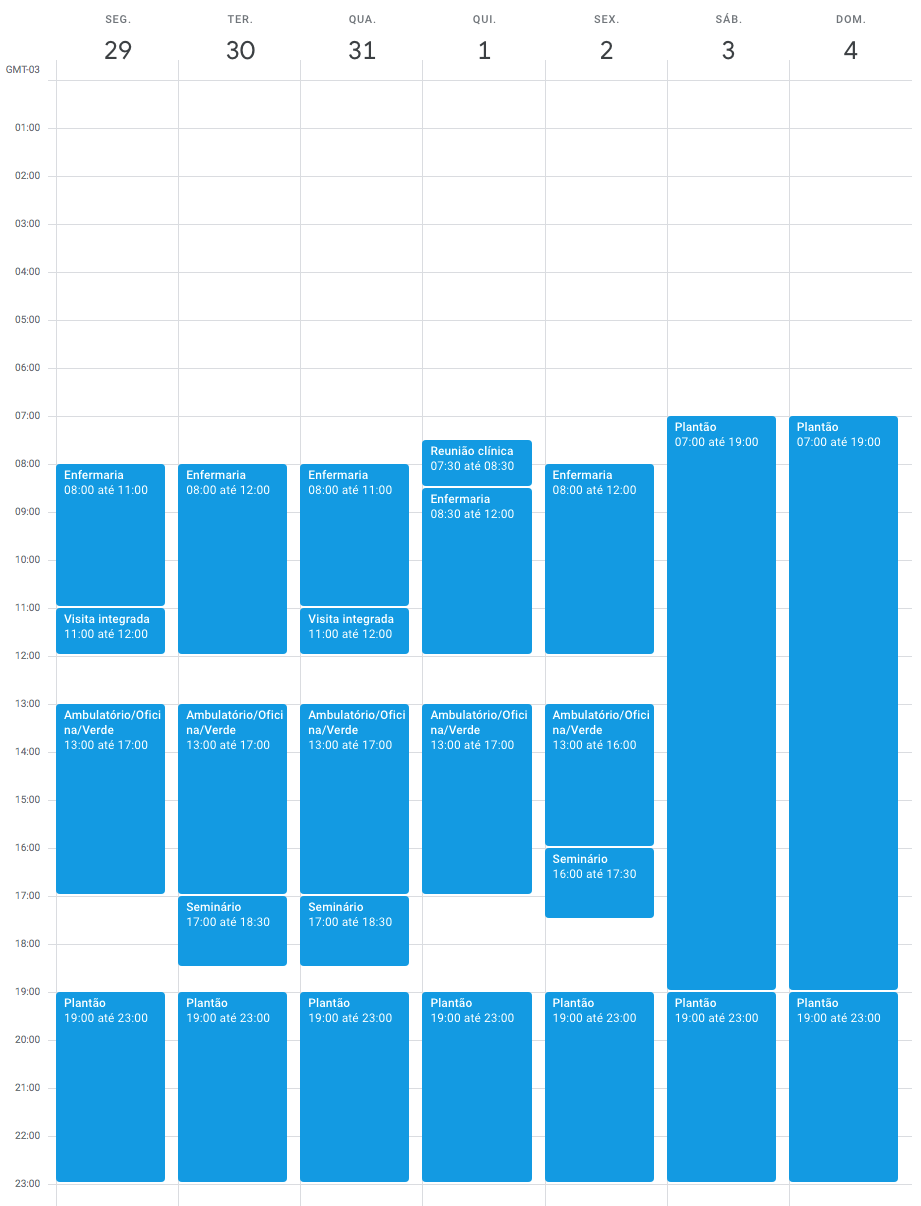 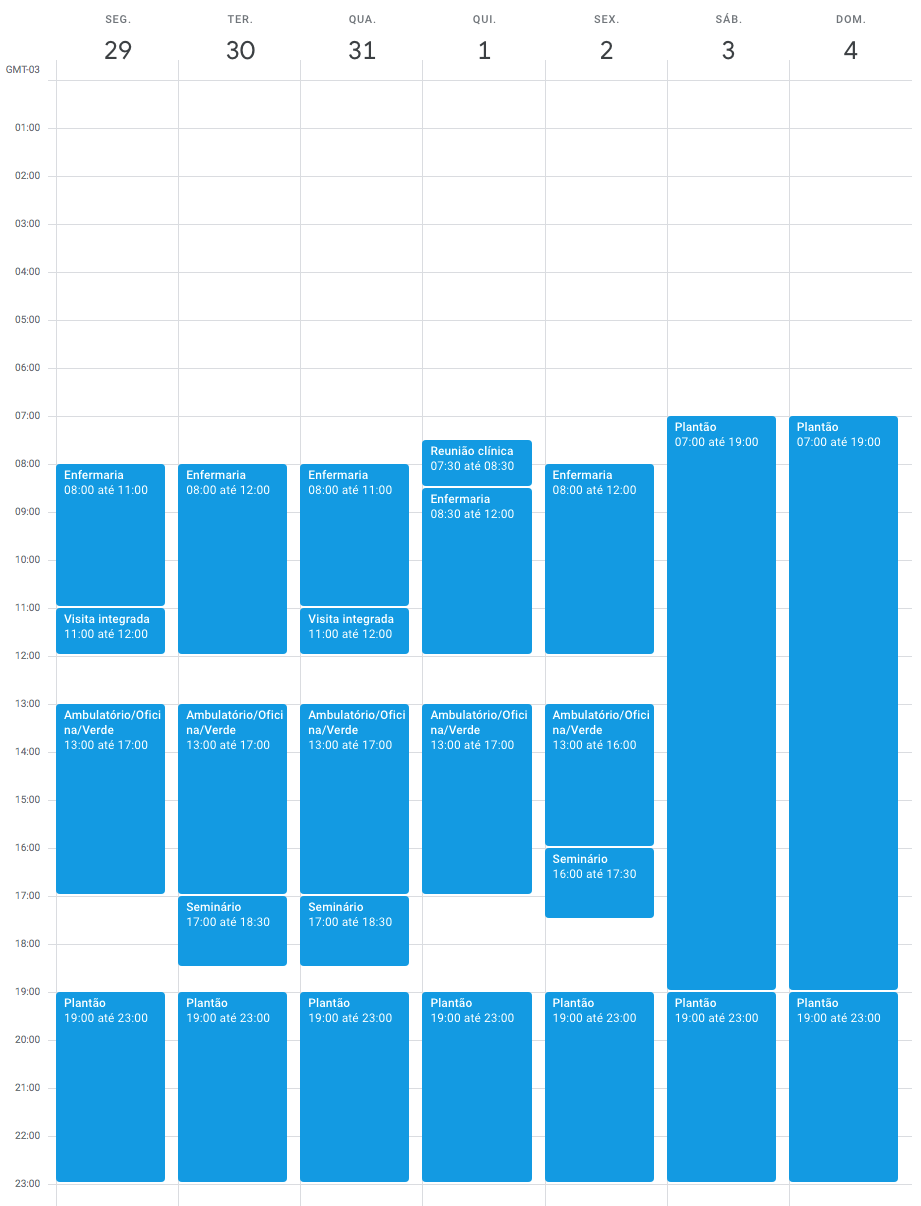 ATIVIDADES PRÁTICASATIVIDADE 1 (MANHÃS)Enfermaria de Pediatria – Especialidades Nível de Complexidade: TerciárioO cenário de aprendizagem prática é a Enfermaria de Pediatria do 4° andar do HC Criança. Pela manhã (8h00 às 12h00) os alunos evoluem seus pacientes (em geral 1 a 2 pacientes por aluno) e discutem a evolução e a prescrição desses pacientes com o médico-assistente ou docente da especialidade responsável pela área. Uma ou 2 vezes por semana, participam de visita aos leitos da área, com a presença de docentes e demais médicos assistentes e residentes, e outros profissionais, incluindo nutricionista e psicólogo, entre outros.Atribuições do aluno no estágio de Enfermaria Pediátrica do HC Criança:Assumir a evolução de pacientes pela manhã;Discutir com o docente e/ou médico assistente responsável os casos sob sua responsabilidade, bem como acompanhar a discussão de todos os casos internados na área;Participar das discussões de casos internados durante as visitas gerais da área.ATIVIDADE 2 (TARDES)Ambulatórios de Pediatria – Especialidades Nível de Complexidade: TerciárioO cenário de aprendizagem são os Ambulatórios de Especialidades Pediátricas que ocorrem no Setor de Ambulatórios do HC Criança (2º andar) no período da tarde. De modo geral, durante 3 tardes por semana, durante as 4 semanas do estágio, cada Interno participa dos ambulatórios de Cardiologia, Gastroenterologia, Alergia & Imunologia, Reumatologia, Endocrinologia, Nefrologia e Onco-hematologia.Atribuições do aluno nesse estágio: Atender Casos Novos (primeiros atendimentos) e consultas de retornos de pacientes agendados;Discutir as questões envolvidas no atendimento, diagnóstico, investigação laboratorial e tratamento desses pacientes. Essa supervisão é feita pelos docentes e médicos-assistentes das respectivas áreas. Uma grade demonstrativa dessa atividade é apresentada na próxima página:Oficina de Prescrição PediátricaNível de Complexidade: Secundário e TerciárioNesta atividade, os alunos irão realizar prescrição eletrônica de cinco casos pediátricos comuns na atenção secundária e terciária, utilizando uma versão de treinamento dos Sistemas HCRP (14-16h, 13º andar HCRP). Em seguida, farão uma atividade prática de preparação de soro e medicamentos (16-17h, 3º andar HC Criança).  ATIVIDADE 3 (PLANTÕES)Plantões em Atendimento de Emergência PediátricaNível de Complexidade: Secundário e TerciárioO cenário de atividades e aprendizagem é o serviço de urgências pediátricas na Unidade de Emergência do HC-FMRP-USP. Esses plantões acontecem durante a semana, das 19h às 23h e nos finais de semanas e feriados das 7h às 23h. Um aluno é escalado por período. O aluno atende crianças e adolescentes encaminhados de unidades de saúde com condições agudas de saúde para avaliação e tratamento imediato. Nessa atividade é supervisionado pelo médico-assistente ou docente de plantão e que conta com grande experiência em urgências pediátricas. AMBULATÓRIOS – HC CRIANÇA: DISTRIBUIÇÃO DOS ALUNOS DO 6° ANO (TARDES)Legenda: n= número de alunos em cada atividade.ATIVIDADES TEÓRICO-PRÁTICAS Todas as aulas teóricas estão disponíveis em vídeo por meio da Plataforma Moodle USP (https://edisciplinas.usp.br). As discussões ocorrem às terças-feiras das 17h às 18h30min, às quartas-feiras das 17h às 18h30min, e às sextas-feiras das 16h às 17h30min em sala de aula virtual no Moodle. Essa atividade consiste na discussão e resolução dos casos clínicos modelo disponibilizados antecipadamente na plataforma Moodle. Trata-se de atividade ativa por parte dos alunos, sendo o professor o fomentador da discussão e esclarecedor de dúvidas ou pontos ainda obscuros.Às segundas-feiras (Prof. Sonir Antonini) e quartas-feiras (Prof. Fabio Carmona), das 11h às 12h, na Sala A41 (4º andar) do HC Criança, ou on-line, ocorrem as Visitas Integradas. Nessa atividade, 1 ou 2 pacientes internados/casos clínicos acompanhados por doutorandos são apresentados e discutidos por todo o grupo.Às quintas-feiras, às 7h30min (Sala A51 – 5° andar HC Criança) ocorre a Reunião Clínica do DPP. A cada semana é apresentado e discutido o diagnóstico, investigação e evolução de 1 caso clínico. O objetivo geral é estimular o raciocínio clínico e a percepção crítica da prática pediátrica para doutorandos e médicos-residentes. Os casos clínicos são distribuídos por meio de e-mail para avaliação prévia, com antecedência mínima de 2 dias da reunião. Dois ou três alunos são escalados para preparar a discussão inicial do caso e todo o grupo é estimulado a participar. Os casos são apresentados pelos médicos-residentes do segundo ano de pediatria. Na primeira quinta-feira do mês, essa atividade é realizada por um docente convidado. Docentes, médicos assistentes, alunos e residentes participam da reunião. Na próxima página é apresentada a relação dos temas abordados e/ou sugeridos para estudo durante o estágio, de acordo com a área (programação teórica mínima):FUNÇÃO E ATITUDE ESPERADASManhã: chegar à enfermaria as 8h, evoluir, prescrever e discutir seus pacientes e passar visita. À tarde:PA de Pediatria atender casos novos e retornos, discutir atendimento com contratado ou docente responsável.Ambulatório de Especialidades: atender casos novos e retornos, discutir atendimento com o médico- assistente ou docente responsável.Nos finais de semana e feriadosPlantões UE (escala)AFASTAMENTO PARA CONGRESSOSPara conseguir o afastamento para congressos sem prejuízo nas notas e nas faltas do estágio, o aluno deverá, obrigatoriamente, ser participante e apresentador de trabalho científico desenvolvido na FMRP.  Além disso, o aluno deverá preencher uma “ficha de afastamento” no Departamento e colher a assinatura do responsável pelo estágio em que o aluno estará ausente para sua ida no congresso e pelo coordenador da disciplina dando anuência para o referido afastamento. Esta ficha deverá ser entregue preenchida na secretaria do departamento 20 dias antes do início de eventos nacionais ou 40 dias antes nos casos de eventos internacionais.TEMAS ABORDADOS E/OU SUGERIDOS* Sugerido: material disponível para estudo e discussão com professor(es) da área, porém não há atividade presencial programa.CRITÉRIOS DE AVALIAÇÃOAtribuir-se-á peso 2 à nota prática e peso 1 à nota da prova teórica escrita. Será considerando aprovado o aluno que obtiver nota média assim ponderada, igual ou superior a 5 (cinco), de acordo com as equações abaixo: Onde: HAB = avaliação prática de habilidade (medida de PA e realização do pGALS); CONC = conceito do estágio prático; CASO = nota obtida nos casos clínicos da prova final; TEOR = nota da parte teórica da prova final.A nota de conceito (CONC) levará em consideração: atitude, pontualidade, participação ativa nas atividades de enfermaria e ambulatórios. A nota de habilidades (HAB) será dada para duas habilidades: medida de pressão arterial (PA) e realização do pGALS. A avaliação de casos clínicos (CASO) será feita no mesmo dia da prova teórica. As avaliações de habilidades (DOPS/OSCE) serão realizadas ao longo do estágio, sendo o aluno o responsável por escolher os dias e os respectivos avaliadores. A lista de avaliadores para cada habilidade está no verso dos checklists.Adicionalmente, para completar o portfólio global de avaliação, é OBRIGATÓRIO que cada aluno realize 3 (três) avaliações de atendimento clínico ao paciente com examinadores diferentes (Mini-CEx - Mini-Clinical Evaluation Exercise for Trainees). Devem ser avaliados três domínios diferentes. Uma lista com os nomes dos avaliadores para o Mini-CEx está na última página do portfolio. Recomenda-se que o aluno não deixe estas avaliações para os últimos dias do estágio.NORMA DE RECUPERAÇÃOProva Escrita: nova prova escrita.Avaliação Prática: será discutida caso a caso. Deverão ser realizados exames práticos no ou nos setores detectados como deficientes. O desempenho do aluno no Mini-CEx e no Conceito será utilizado na tomada de decisão.OBSERVAÇÃO: Segundo a nova norma da CGFMRP só poderá ser aprovado aluno com frequência de 100% nas atividades práticas programadas.INFORMAÇÕES ESPECÍFICAS POR ÁREA / SEMANA (MANHÃS)	ENFERMARIA DE ONCOLOGIA E HEMATOLOGIA PEDIÁTRICAMédicos-Assistentes Responsáveis: Dra. Bianca Mori, Dr. José Bernardes e Dr. Elvis ValeraGrade horizontal da semana-padrão - Período da manhãEnfermaria de Oncologia e Hematologia PediátricaLOCAIS DE ATIVIDADE:Departamento de Patologia – Anfiteatro de Patologia - Subsolo Bloco GEnfermaria 4oHCC– isolamento protetor. Sala de reuniões do isolamento.Enfermaria 4oHCC – Sala de reuniões – corredor lateralServiço de arquivo médico - SAMEOUTRAS ATIVIDADES MATINAIS SUGERIDAS, QUE ACONTECEM COM RESIDENTES – PARTICIPAÇÃO DE DOUTORANDOS A CRITÉRIO DO INTERESSE INDIVIDUAL NA ESPECIALIDADE:Terças-feiras: das 8h30min as 9h30min – seminários em Hematologia Pediátrica e avaliação citológica de lâminas e mielogramas de pacientes – Responsável: Dr José Eduardo Bernardes. Local da atividade: 4º andar HCC (seminários) e laboratório de Hematologia - Subsolo Bloco G3a quartas-feiras do mês – reunião multiprofissional em Neuro-Oncologia Pediátrica (participantes as equipes de Oncologia Pediátrica / Radioterapia / Radiologia / Neurocirurgia). Responsável: Dr Elvis Terci Valera – Departamento de Radiologia – sala de reuniões ambulatórios (2o andar) corredor 11, ao lado da tomografia.Sextas-feiras: das 8h as 9h15min – curso teórico em Cancerologia Pediátrica para R3 e R4 – Responsáveis: Dr Elvis Terci Valera / Dra Bianca Maria Mori Ortelli / Dra Maristella Bérgamo – Depto de Pediatria ENDOCRINOLOGIA PEDIÁTRICAMédica-assistente responsável: Dra. Mariana SartiCada doutorando será responsável pelo acompanhamento e prescrição de 1 a 2 pacientes internados. A distribuição dos leitos / pacientes, bem como a supervisão direta das atividades dos alunos será feita diariamente pela médica-assistente responsável pela enfermaria, Dra. Mariana T. Sarti. Em alguns desses dias, o docente responsável pela Enfermaria naquele período poderá fazer uma visita rápida e discussão dos casos internados com a equipe.Às 3ª e 4ª pela manhã o doutorando participará das atividades teóricas em conjunto com Endocrinologia do HC. 3ª-feiras - 7h30min as 8h30min – Reunião com equipe da Neurorradiologia ou Urologia (2° andar – Sala de Reuniões da Radiologia ou Antiga Sala de Prontuários da Radiologia). **Confirmar com os Rs, previamente4ª-feiras - 7h30min as 8h30min - Sala 630 (6° andar HC). **Confirmar com a equipe, previamente4ª-feiras - 9h30min as 11h – Visita Endócrino Pediatria (4oHCC)ENFERMARIA DE CUIDADOS CLÍNICOS EM PACIENTES CIRÚRGICOSMédica-assistente responsável: Dra. Sarah LangerOs doutorandos deverão evoluir seus pacientes e discutir diariamente sobre os aspectos clínicos com a Dra. Sarah.Visitas gerais com docentes:3a-feiras às 10h00: Prof. Fábio Volpe / Prof. Lourenço Sbragia (Cirurgia Pediátrica) / Prof. Fábio Carmona (Pediatria)CARDIOLOGIA PEDIÁTRICAMédico-assistente responsável: Dr. Tarcísio JúniorREFERÊNCIAS BIBLIOGRÁFICASTodos os textos que são referência bibliográfica estão disponíveis na plataforma Moodle para download: https://edisciplinas.usp.br.PARTE 2: ORGANIZAÇÃO GERAL DO ESTÁGIOALUNOS MATRICULADOS DIVISÃO DOS SUBGRUPOSENFERMARIA DE ESPECIALIDADES (MANHÃ)SEMINÁRIOS/ FLIPPED CLASSROOM ONLINE(SALA R52 5º ANDAR HCC) – terça 17h às 18h30, quarta 17h às 18h30min, sexta 16h às 17h30minENFERMARIA INTEGRADA (11h as 12h – segunda e quarta) LOCAL: SALA A41 (4º ANDAR) HCCAVALIAÇÃO TEÓRICA – DIA 07/10 (5ª feira) às 11h – online  DISCUSSÃO DA PROVA E AVALIAÇÃO DO ESTÁGIO – DIA 08/10 (6ª feira) às 11h30min – 
onlineLISTA DOS ALUNOS - IDENTIFICAÇÃO E DADOS PARA CONTATORepresentante da Turma: Maria Julia Garbelini Diab_                             ESCALA DE PLANTÃO UNIDADE DE EMERGÊNCIA (UE) Turma B (13/09 a 10/10/2021)                             ALUNOS 6° ANO (RCG606) PEDIATRIA 2021 – SALA DE URGÊNCIA PEDIÁTRICA - D = Diurno 7-19h; N = Noturno 19-23h.PARTE 3: PORTFOLIOO portfolio, a partir desta página, deverá ser totalmente preenchido e entregue na Secretaria do DPP (Sra. Dulce – duboleta@fmrp.usp.br) ou inserido no Moodle até o final do estágio. A responsabilidade de preenchimento do portfolio é inteiramente do aluno.LISTA DE PRESENÇAS: REUNIÃO CLÍNICA5a-feira 7h30min – sala A41 4º andar HCC (PRESENÇA OBRIGATÓRIA)Nome: _______________________________________________________________________________________________________________________________________REFLEXÃO SOBRE O APRENDIZADOEscolha 2 casos clínicos apresentados nas Reuniões Clínicas ao longo do seu Estágio e responda às seguintes proposições preenchendo os quadros abaixo:LISTA DE PRESENÇAS: PLANTÕES UNIDADE DE EMERGÊNCIAPLANTÕES:  Ambulatório da Unidade de Emergência durante todo o estágio.Horário:  2ª a 6ª feira: 19-23h /Sábados, domingos e feriados: 7-19h e 19-23hNome: ______________________________________________________________REFLEXÃO SOBRE O APRENDIZADOEscolha 2 casos clínicos atendidos nesses plantões ao longo do seu Estágio e responda às seguintes proposições preenchendo os quadros abaixo:LISTA DE AVALIADORES PARA O MINI-CEXLista de avaliadores para Mini-CEx:Horários fixos para realização dos Mini-CEx nas enfermarias:Onco - Dr.ª Bianca - Terças ou Quartas às 13h30Cardio - Dr. Elvis (onco) - Sextas às 10h30Endócrino - Dr.ª Mariana - Segundas ou Terças no período da manhãCCPC – Prof. Fabio – Terça às 09h00O Mini-CEx podem ser feitos nos ambulatórios ou nos plantões da unidade de emergência.MINI-CLINICAL EVALUATION EXERCISE (MINI-CEX) 1Avaliador: ______________________________________	Data: ____________Avaliado: ___________________________________________	Ano: □ 5º  □ 6ºPaciente: 	Idade: ______ Sexo: ___	Informante: ______________________Problema ou diagnóstico: ____________________________________________Cenário:	□ Ambulatório  □ Enfermaria  □ Emergência  □ Outro:____________Tipo: 		□ Caso novo    □ Retorno       □ Eventual       □ Internado Complexidade:		    □ Baixa           □ Média 	□ AltaDomínios e foco da observação e devolutiva neste Mini-CEx (escolher um): □ Anamnese	□ Exame físico      	□ Diagnóstico (raciocínio e investigação)  □ Plano terapêutico (tratamento)		□ Aconselhamento (paciente ou familiares)1. Perguntar ao aluno o que ele achou do próprio desempenho (auto-avaliação).4. Checar se o aluno compreendeu o que foi dito.5. Avaliar o desempenho global.Tempo: Observação: ______ (± 10-15) minutos     Devolutiva: ______ (± 5) minutosINSTRUÇÕES PARA AVALIAÇÃO DO MINI-CEXAvaliar o aluno ou residente de acordo com o que é esperado para seu grau de treinamento (5º ou 6º ano). Não esperar a proficiência de um especialista. Definição de complexidade do caso: diz respeito a dificuldade inerente ao atendimento que foi realizado pelo estudante.Baixa. Problema único, paciente/cuidador informa bem, exame físico fácil de ser realizado e tema comum e elementar.Média. Algo entro o nível de complexidade baixo e alto.Alta. Problemas múltiplos e complexos. Requer vários diagnósticos diferenciais e que o paciente ou cuidador têm dificuldade para informar. Exame físico em uma criança muito agitada ou com déficit cognitivo que não colabora.Domínios: O avaliador irá observar apenas uma parte de um atendimento médico (por isso no nome Mini-CEx). Desta forma para facilitar sugerimos que escolha de apenas um destes domínios a seguir. Lembre-se de anotar na folha e acordar com aluno o que você vai observar.Anamnese. O candidato satisfatório usa perguntas apropriadas para obter uma história precisa e adequada, com as informações necessárias, respondendo adequadamente aos sinais verbais e não verbais.Exame físico. O candidato satisfatório conduz um exame físico completo, com ênfase em determinado aparelho ou órgão, em sintonia com a anamnese, de forma organizada, lógica e eficiente; explica os procedimentos para o paciente, assegurando seu conforto, privacidade e segurança.Diagnóstico. O candidato satisfatório elabora hipóteses diagnósticas apropriadas, considera/solicita exames complementares compatíveis com sua hipótese e recursos disponíveis no nível de atenção em que se encontra.Plano terapêutico. O candidato satisfatório orienta medidas (farmacológicas e/ou não-farmacológicas adequadas ao caso) e compatíveis com os recursos disponíveis no nível de atenção em que se encontra.Aconselhamento. O candidato satisfatório negocia o plano de investigação e tratamento com o paciente, explicando riscos e benefícios para o mesmo; demonstra entendimento das diferenças socioculturais que podem estar presentes; escuta o paciente/familiar, usa linguagem simples, demonstra respeito, e busca conquistar a confiança do paciente; observa as necessidades do paciente de compreensão e conforto, reconhece suas próprias limitações; demonstra entendimento claro das necessidades do paciente, do contexto socioeconômico e familiar em que o paciente está inserido, e inclui, no plano terapêutico, estes aspectos, além da vontade do paciente.Avaliação global: Observar se o estudante conduz o atendimento de forma organizada, minimizando interrupções e desconfortos para o paciente e se, no geral, demonstra competência nos domínios escolhidos para serem OBSERVADOS e AVALIADOS – use as instruções da rubrica acima para guiá-lo nesta decisão que DEVE SER subjetiva com base nos fatos observados por você. As categorias possíveis são:Insatisfatório. Desempenho abaixo do esperado para o nível de treinamento do estudante.Limítrofe. Desempenho no limite do que é esperado para o nível de treinamento do estudante.Satisfatório. Desempenho claramente adequado ao nível de treinamento do estudante.Excelente. Desempenho acima do esperado para o nível de treinamento do estudante.IMPORTANTE:  Dê a devolutiva ao estudante dos aspectos positivos e pontos a melhorar a partir do que foi observado nesta consulta. Faça isto verbalmente e anote na folha o que for mais relevante. Evite usar “Você fez isto”, diga “Eu observei isto”. O avaliador deve fotografar a folha assinada por ambos e enviar para a secretaria do DPP (Sra. Dulce - duboleta@fmrp.usp.br). A folha original fica com o estudante, que deverá entregá-la ou inserir foto no Moodle ao final do estágio.MINI-CLINICAL EVALUATION EXERCISE (MINI-CEX) 2Avaliador: ______________________________________	Data: ____________Avaliado: ___________________________________________	Ano: □ 5º  □ 6ºPaciente: 	Idade: ______ Sexo: ___	Informante: _______________________Problema ou diagnóstico: ____________________________________________Cenário:	□ Ambulatório  □ Enfermaria  □ Emergência  □ Outro:____________Tipo: 		□ Caso novo    □ Retorno       □ Eventual       □ Internado Complexidade:		    □ Baixa           □ Média 	□ AltaDomínios e foco da observação e devolutiva neste Mini-CEx (escolher um): □ Anamnese	□ Exame físico      	□ Diagnóstico (raciocínio e investigação)  □ Plano terapêutico (tratamento)		□ Aconselhamento (paciente ou familiares)1. Perguntar ao aluno o que ele achou do próprio desempenho (auto-avaliação).4. Checar se o aluno compreendeu o que foi dito.5. Avaliar o desempenho global.Tempo: Observação: ______ (± 10-15) minutos     Devolutiva: ______ (± 5) minutosINSTRUÇÕES PARA AVALIAÇÃO DO MINI-CEXAvaliar o aluno ou residente de acordo com o que é esperado para seu grau de treinamento (5º ou 6º ano). Não esperar a proficiência de um especialista. Definição de complexidade do caso: diz respeito a dificuldade inerente ao atendimento que foi realizado pelo estudante.Baixa. Problema único, paciente/cuidador informa bem, exame físico fácil de ser realizado e tema comum e elementar.Média. Algo entro o nível de complexidade baixo e alto.Alta. Problemas múltiplos e complexos. Requer vários diagnósticos diferenciais e que o paciente ou cuidador têm dificuldade para informar. Exame físico em uma criança muito agitada ou com déficit cognitivo que não colabora.Domínios: O avaliador irá observar apenas uma parte de um atendimento médico (por isso no nome Mini-CEx). Desta forma para facilitar sugerimos que escolha de apenas um destes domínios a seguir. Lembre-se de anotar na folha e acordar com aluno o que você vai observar.Anamnese. O candidato satisfatório usa perguntas apropriadas para obter uma história precisa e adequada, com as informações necessárias, respondendo adequadamente aos sinais verbais e não verbais.Exame físico. O candidato satisfatório conduz um exame físico completo, com ênfase em determinado aparelho ou órgão, em sintonia com a anamnese, de forma organizada, lógica e eficiente; explica os procedimentos para o paciente, assegurando seu conforto, privacidade e segurança.Diagnóstico. O candidato satisfatório elabora hipóteses diagnósticas apropriadas, considera/solicita exames complementares compatíveis com sua hipótese e recursos disponíveis no nível de atenção em que se encontra.Plano terapêutico. O candidato satisfatório orienta medidas (farmacológicas e/ou não-farmacológicas adequadas ao caso) e compatíveis com os recursos disponíveis no nível de atenção em que se encontra.Aconselhamento. O candidato satisfatório negocia o plano de investigação e tratamento com o paciente, explicando riscos e benefícios para o mesmo; demonstra entendimento das diferenças socioculturais que podem estar presentes; escuta o paciente/familiar, usa linguagem simples, demonstra respeito, e busca conquistar a confiança do paciente; observa as necessidades do paciente de compreensão e conforto, reconhece suas próprias limitações; demonstra entendimento claro das necessidades do paciente, do contexto socioeconômico e familiar em que o paciente está inserido, e inclui, no plano terapêutico, estes aspectos, além da vontade do paciente.Avaliação global: Observar se o estudante conduz o atendimento de forma organizada, minimizando interrupções e desconfortos para o paciente e se, no geral, demonstra competência nos domínios escolhidos para serem OBSERVADOS e AVALIADOS – use as instruções da rubrica acima para guiá-lo nesta decisão que DEVE SER subjetiva com base nos fatos observados por você. As categorias possíveis são:Insatisfatório. Desempenho abaixo do esperado para o nível de treinamento do estudante.Limítrofe. Desempenho no limite do que é esperado para o nível de treinamento do estudante.Satisfatório. Desempenho claramente adequado ao nível de treinamento do estudante.Excelente. Desempenho acima do esperado para o nível de treinamento do estudante.IMPORTANTE:  Dê a devolutiva ao estudante dos aspectos positivos e pontos a melhorar a partir do que foi observado nesta consulta. Faça isto verbalmente e anote na folha o que for mais relevante. Evite usar “Você fez isto”, diga “Eu observei isto”. O avaliador deve fotografar a folha assinada por ambos e enviar para a secretaria do DPP (Sra. Dulce - duboleta@fmrp.usp.br). A folha original fica com o estudante, que deverá entregá-la ou inserir foto no Moodle ao final do estágio.MINI-CLINICAL EVALUATION EXERCISE (MINI-CEX) 3Avaliador: ______________________________________	Data: ____________Avaliado: ___________________________________________	Ano: □ 5º  □ 6ºPaciente: 	Idade: ______ Sexo: ___	Informante: ________________________Problema ou diagnóstico: ____________________________________________Cenário:	□ Ambulatório  □ Enfermaria  □ Emergência  □ Outro:____________Tipo: 		□ Caso novo    □ Retorno       □ Eventual       □ Internado Complexidade:		    □ Baixa           □ Média 	□ AltaDomínios e foco da observação e devolutiva neste Mini-CEx (escolher um): □ Anamnese	□ Exame físico      	□ Diagnóstico (raciocínio e investigação)  □ Plano terapêutico (tratamento)		□ Aconselhamento (paciente ou familiares)1. Perguntar ao aluno o que ele achou do próprio desempenho (auto-avaliação).4. Checar se o aluno compreendeu o que foi dito.5. Avaliar o desempenho global.Tempo: Observação: ______ (± 10-15) minutos     Devolutiva: ______ (± 5) minutosINSTRUÇÕES PARA AVALIAÇÃO DO MINI-CEXAvaliar o aluno ou residente de acordo com o que é esperado para seu grau de treinamento (5º ou 6º ano). Não esperar a proficiência de um especialista. Definição de complexidade do caso: diz respeito a dificuldade inerente ao atendimento que foi realizado pelo estudante.Baixa. Problema único, paciente/cuidador informa bem, exame físico fácil de ser realizado e tema comum e elementar.Média. Algo entro o nível de complexidade baixo e alto.Alta. Problemas múltiplos e complexos. Requer vários diagnósticos diferenciais e que o paciente ou cuidador têm dificuldade para informar. Exame físico em uma criança muito agitada ou com déficit cognitivo que não colabora.Domínios: O avaliador irá observar apenas uma parte de um atendimento médico (por isso no nome Mini-CEx). Desta forma para facilitar sugerimos que escolha de apenas um destes domínios a seguir. Lembre-se de anotar na folha e acordar com aluno o que você vai observar.Anamnese. O candidato satisfatório usa perguntas apropriadas para obter uma história precisa e adequada, com as informações necessárias, respondendo adequadamente aos sinais verbais e não verbais.Exame físico. O candidato satisfatório conduz um exame físico completo, com ênfase em determinado aparelho ou órgão, em sintonia com a anamnese, de forma organizada, lógica e eficiente; explica os procedimentos para o paciente, assegurando seu conforto, privacidade e segurança.Diagnóstico. O candidato satisfatório elabora hipóteses diagnósticas apropriadas, considera/solicita exames complementares compatíveis com sua hipótese e recursos disponíveis no nível de atenção em que se encontra.Plano terapêutico. O candidato satisfatório orienta medidas (farmacológicas e/ou não-farmacológicas adequadas ao caso) e compatíveis com os recursos disponíveis no nível de atenção em que se encontra.Aconselhamento. O candidato satisfatório negocia o plano de investigação e tratamento com o paciente, explicando riscos e benefícios para o mesmo; demonstra entendimento das diferenças socioculturais que podem estar presentes; escuta o paciente/familiar, usa linguagem simples, demonstra respeito, e busca conquistar a confiança do paciente; observa as necessidades do paciente de compreensão e conforto, reconhece suas próprias limitações; demonstra entendimento claro das necessidades do paciente, do contexto socioeconômico e familiar em que o paciente está inserido, e inclui, no plano terapêutico, estes aspectos, além da vontade do paciente.Avaliação global: Observar se o estudante conduz o atendimento de forma organizada, minimizando interrupções e desconfortos para o paciente e se, no geral, demonstra competência nos domínios escolhidos para serem OBSERVADOS e AVALIADOS – use as instruções da rubrica acima para guiá-lo nesta decisão que DEVE SER subjetiva com base nos fatos observados por você. As categorias possíveis são:Insatisfatório. Desempenho abaixo do esperado para o nível de treinamento do estudante.Limítrofe. Desempenho no limite do que é esperado para o nível de treinamento do estudante.Satisfatório. Desempenho claramente adequado ao nível de treinamento do estudante.Excelente. Desempenho acima do esperado para o nível de treinamento do estudante.IMPORTANTE:  Dê a devolutiva ao estudante dos aspectos positivos e pontos a melhorar a partir do que foi observado nesta consulta. Faça isto verbalmente e anote na folha o que for mais relevante. Evite usar “Você fez isto”, diga “Eu observei isto”. O avaliador deve fotografar a folha assinada por ambos e enviar para a secretaria do DPP (Sra. Dulce - duboleta@fmrp.usp.br). A folha original fica com o estudante, que deverá entregá-la ou inserir foto no Moodle ao final do estágio.AVALIAÇÃO DE HABILIDADES 1: MEDIDA DA PRESSÃO ARTERIAL PARA DIAGNÓSTICO DE HIPERTENSÃO ARTERIAL EM CRIANÇASAvaliador: ______________________________________	Data: ____________Avaliado: ___________________________________________	Ano: □ 5º  □ 6ºProblema ou diagnóstico: ____________________________________________Cenário:	□ Ambulatório  □ Enfermaria  □ Emergência  □ Outro:____________Paciente: 	Idade: ______ Sexo: ___	Tipo: □ Caso novo   □ Retorno    □ InternadoPontuação: ____________ pontos em um total de 17 pontos.INSTRUÇÕES PARA AVALIAÇÃO DA PRESSÃO ARTERIALPedir ao aluno para realizar a medida da pressão arterial na criança, explicando cada passo ou manobra que está realizando. Cada item deve ser assinalado com um “X” em Não, Parcial, ou Sim, conforme o aluno realiza ou não o que é necessário.A pontuação será a soma dos itens realizados: 1 ponto para cada Sim, e 0,5 ponto para cada Parcial, e deve ser anotada ao final da página. A nota final será a divisão dos pontos obtidos por 17 pontos possíveis. Não é necessário fazer a divisão, isto será feito posteriormente.Ambos devem assinar a folha. O Avaliador deverá tirar uma foto da folha preenchida e assinada e enviar para a secretaria do DPP (Sra. Dulce – duboleta@fmrp.usp.br). A folha ficará com o aluno, que deverá entregá-la ou inserir foto no Moodle ao final do estágio.O aluno deverá saber:Indicação da realização de medidas de pressão arterial na criança: Criança saudável a partir dos 3 anos de idade; Crianças de risco para desenvolvimento de HAS, em qualquer idade; Crianças doentes.Condições adequadas para medida de PA: Sala silenciosa; Repouso de 3 a 5 minutos; Criança sentada, costas apoiadas, pernas descruzadas e pés apoiados; Braço direito apoiado e na altura do coração; local de aferição no braço direito.Escolha do manguito: Medida da distância do olécrano ao acrômio; Medir na parte de trás do membro superior com flexão do cotovelo; Medir a circunferência do braço no ponto médio da distância; Altura = 40% da circunferência média; Comprimento = 80 a 100% da circunferência média.Determinação da pressão sistólica por palpação: conforme os itens do checklist.Realização da medida da pressão arterial: Colocar o diafragma do estetoscópio sobre a pulsação da artéria braquial, na fossa ante cubital, de preferência cerca de 2 a 3 cm abaixo da borda inferior do manguito. O manguito deve ser desinflado na velocidade de 2 a 3 mmHg por segundo.Classificação dos valores encontrados com os valores da tabela por idade, sexo e estatura.Lista de avaliadores para medida da pressão arterial:AVALIAÇÃO DE HABILIDADES 2: SEMIOLOGIA DO SISTEMA LOCOMOTOR (pGALS) – 6 A 18 ANOSAvaliador: ______________________________________	Data: ___________Avaliado: _______________________________________	Ano: □ 5º  □ 6ºProblema ou diagnóstico: ________________________________________Cenário:	□Ambulatório  □Enfermaria  □Emergência  □ Outro:____________Paciente: Idade: ______ Sexo: ___Tipo: □Caso novo    □Retorno    □ InternadoPontuação: ____________ pontos em um total de 22 pontos.INSTRUÇÕES PARA AVALIAÇÃO DO pGALSTrata-se de uma abordagem mínima (perguntas e exame físico) que objetiva avaliar o sistema musculoesquelético em crianças, e identificar alterações de marcha (gait), membros: braços (arms) e pernas (legs), e coluna (spine). O objetivo final é a detecção precoce de doenças. Deve-se escolher paciente entre 6 e 18 anos.Pedir ao aluno para realizar o exame na criança, explicando cada passo ou manobra que está realizando. Cada item deve ser assinalado com um “X” em Não, Parcial, ou Sim, conforme o aluno realiza ou não o que é necessário.A pontuação será a soma dos itens realizados: 1 ponto para cada Sim, e 0,5 ponto para cada Parcial, e deve ser anotada ao final da página. A nota final será a divisão dos pontos obtidos por 22 pontos possíveis. Não é necessário fazer a divisão, isto será feito posteriormente.Ambos devem assinar a folha. O Avaliador deverá tirar uma foto da folha preenchida e assinada e enviar para a secretaria do DPP (Sra. Dulce – duboleta@fmrp.usp.br). A folha ficará com o aluno, que entregará na secretaria ao final do estágio.Lista de avaliadores para pGALS:ESCALAS2ª feira3ª feira4ª feira5ª feira6ª feiraAmbulatórios EspecializadosCárdio (n=3) 1ª sem:MairaMurilo Vinícius2ª sem: Lucas ALucas KVictor H3ª sem: MuriloMarco T. Victor B4ª sem:Victor BMª JúliaViníciusGastro (n=3) 1ª sem: Victor H.--2ª sem: ViníciusVictor BMaira3ª sem:    Mª Júlia   Lucas A   Lucas K4ª sem: Marco T. Murilo MairaPA Cárdio (CI4) (n=2) 1ª sem:ViníciusVictor B2ª sem:  Mª JúliaMurilo3ª sem: MairaMarco Tulio4ª sem:Lucas ALucas KImuno (n=3) 1ª sem:MairaMarco T.Mª Júlia2ª sem: Lucas AMarco T.Victor H3ª sem: ViníciusVictor HLucas K 4ª sem: MuriloMª JúliaVictor BReumato  (n=3) 1ª sem: Lucas AMurilo2ª sem: Mª JúliaMairaVictor B3ª sem: Marco T. Murilo Lucas A4ª sem:MairaMarco TulioLucas KNefro (n=3) 1ª sem: Mª JúliaMarco T. Murilo 2ª sem: ViníciusVictor BVictor H3ª sem: MairaMurilo Lucas K4ª sem: Lucas AMairaVictor HEndócrino  (n=4) 1ª sem: Victor BVictor HLucas AVinicius2ªsem: Marco T. Murilo MairaLucas K3ª sem: Mª JúliaViníciusVictor HLucas A4ª sem: Mª JúliaVictor BMarco T. Lucas KOnco-hemato (n=4) 1ª sem: Mª JúliaVictor B.ViníciusLucas K2ª sem: Marco T.Lucas ALucas KVictor H3ª sem: Mª JúliaVictor B.MairaLucas K4ª sem:MuriloViníciusVictor HLucas AOficina  dePrescrição(n=5) 2ª sem: Mª  Júlia / Maira / Marco Tulio / Murilo / Victor B.(n=4) 3ª sem: Vinícius / Victor H / Lucas A / Lucas K(n=5) 2ª sem: Mª  Júlia / Maira / Marco Tulio / Murilo / Victor B.(n=4) 3ª sem: Vinícius / Victor H / Lucas A / Lucas K(n=5) 2ª sem: Mª  Júlia / Maira / Marco Tulio / Murilo / Victor B.(n=4) 3ª sem: Vinícius / Victor H / Lucas A / Lucas K(n=5) 2ª sem: Mª  Júlia / Maira / Marco Tulio / Murilo / Victor B.(n=4) 3ª sem: Vinícius / Victor H / Lucas A / Lucas K(n=5) 2ª sem: Mª  Júlia / Maira / Marco Tulio / Murilo / Victor B.(n=4) 3ª sem: Vinícius / Victor H / Lucas A / Lucas KÁREA VERDEP/ ESTUDO(n=6)1ª sem:  Marco T.Mª JúliaVictor B.Lucas A.Lucas K.2ª sem (n=1): Victor B.3ª sem (n=2):  MairaMª Júlia4ª sem (n=6):  Murilo MairaMarco T.(n=4)1ª sem:  MuriloMarco T.Mª JúliaMairaLucas A.Lucas K. 2ª sem:  Marco T.3ª sem:  Mª JúliaVictor B.4ª sem: Mª JúliaVictor B.(n=3)1ª sem: 2ª sem:  Murilo 3ª sem: MairaVictor. BMª Júlia4ª sem: Murilo (n=2) 1ª sem: Maira2ª sem: Mª Júlia3ª sem:  Marco T. Victor B.4ª sem:  Murilo(n=5) 1ª sem:  MairaMarco T.
Murilo2ª sem:  Murilo MairaMª JúliaVictor B3ª sem:  Murilo Marco T.4ª sem: MairaMarco T.Mª JúliaVictor BAlergia e ImunologiaAsma Anafilaxia (sugerido)Infecções de Repetição e Imunodeficiências (sugerido)EndocrinologiaPuberdade PrecoceAtraso Puberal e HipogonadismoDistúrbios da Diferenciação Sexual (sugerido)Crescimento Deficiente (sugerido)GastroenterologiaSíndromes Diarreicas e Má-absorçãoColestase NeonatalDesnutriçãoNefrologiaAvaliação da Função Renal em criançasSíndrome NefríticaInfecção do Trato Urinário e Bacteriúria Assintomática (sugerido)Síndrome Hemolítico-urêmica (sugerida)Síndrome Nefrótica (discussão em ambulatório)Onco-HematologiaLeucemias Neutropenia Febril AnemiasCoagulopatiasReumatologiaDoenças reumáticas em crianças e adolescentesArtrite Idiopática JuvenilVasculites Exame do sistema osteoarticular (pGALS) - habilidade Febre Reumática (sugerido)Cirurgia pediátrica (cuidados clínicos do paciente cirúrgico)Cuidados perioperatóriosSoroterapia e hidrataçãoDor e analgesiaPediatric Early Warning SystemsDistúrbios hidroeletrolíticos (sugerido)CardiologiaSopros Cardíacos na InfânciaCardiopatias CongênitasECG em Crianças (sugerido)SEGTERQUAQUISEX7:30 as9:30Das 8:00 as 8:30h -Patologia1Evolução/prescrição2Evolução/prescrição2Evolução/prescrição2Evolução/prescrição29:30as11:008:30-11:00hDistribuição de casos / evolução e prescrição/Visita clínica2Visita clínica2VISITAMULTIPROFIS-SIONAL 3Visita clínica2/ preparo da visita e revisão de prontuários para AHEI49:15-Visita clínica da enfermaria (finaliza as 10h)211:00as12:00Enfermaria integrada(Prof. Sonir)Distribuição das atividades de enfermaria da tarde com residentes2Enfermaria integrada(Prof. Fabio)10h às 12hsDiscussão de casos do AHEI2Segunda-feiraTerça-feiraQuarta-feiraQuinta-feiraSexta-feira7:30 às 8hAvaliação dos pacientesAula com residentes 
- sala R42Avaliação dos pacientesReunião clínica - sala A41Avaliação dos pacientes8h às 9hAvaliação dos pacientesAvaliação dos pacientesAvaliação dos pacientesAvaliação dos pacientesAvaliação dos pacientes9h às 11hVisita e prescrição 
- sala Prescrição CVisita e prescrição 
- sala Prescrição CVisita com docente 
- sala R42Visita e prescrição 
- sala Prescrição CVisita e prescrição 
- sala Prescrição CLucas Américo FranciscoLucas Klarosk IsmaelMaira Rubini RuizMarco Túlio Alvarenga Calil FilhoMaria Júlia Garbellini Diab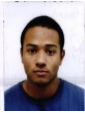 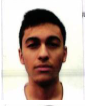 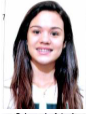 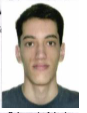 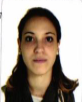 Murilo Robiati SantiniVictor Afonso Becher BragaVictor Hugo CantonVinícius Fozatti Bragagnollo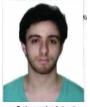 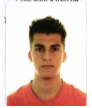 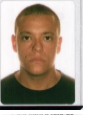 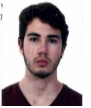 Primeira SemanaSegunda SemanaTerceira SemanaQuarta SemanaCardiologiaLucas Américo FranciscoLucas Klarosk IsmaelVictor Hugo Canton Vinícius Fozatti BragagnolloMurilo Robiati SantiniVictor Afonso Becher BragaMaira Rubini RuizMarco Túlio Alvarenga Calil FilhoMaria Júlia Garbellini DiabEndocrinologiaMaira Rubini RuizMarco Túlio Alvarenga Calil FilhoMaria Júlia Garbellini DiabLucas Américo FranciscoLucas Klarosk IsmaelVictor Hugo CantonVinícius Fozatti BragagnolloMurilo Robiati SantiniVictor Afonso Becher BragaOnco-hematologiaMurilo Robiati SantiniVictor Afonso Becher BragaMaira Rubini RuizMarco Túlio Alvarenga Calil FilhoMaria Júlia Garbellini DiabLucas Américo FranciscoLucas Klarosk IsmaelVictor Hugo CantonVinícius Fozatti BragagnolloCuidados clínicos ao paciente cirúrgicoVictor Hugo CantonVinícius Fozatti BragagnolloMurilo Robiati SantiniVictor Afonso Becher BragaMaira Rubini RuizMarco Túlio Alvarenga Calil FilhoMaria Júlia Garbellini DiabLucas Américo FranciscoLucas Klarosk IsmaelDiaHorárioResponsávelTemaDiaHorárioResponsávelTema14/09(3ª f)17h -18h30CCCP (Prof. Fábio Carmona)Cuidados perioperatórios pediátricos OK15/09(4ª f)17h -18h30Gastro (Profa. Regina) Síndromes Diarreicas na Criança  17/09(6ª f)16h – 17h30Reumato (Profa. Virginia)Quando pensar em doenças reumáticas 21/09(3ª f)17h -18h30Gastro (Profa. Maria Inez) Colestase neonatal/ desnutrição na infância  22/09(4ª f) 17h – 18h30Imunologia (Prof. Pérsio)  Manejo da Crise de Asma  24/09(6ª f)16h – 17h30Endócrino (Prof. Sonir)  Distúrbios Puberais (Puberdade Precoce e Atraso Puberal) 28/09(3ª f) 17h -18h30Cárdio (Prof.Paulo Henrique) Cardiopatias Congênitas/Avaliação da Criança com  Sopro Cardíaco 29/09(4ª f)17h – 18h30Onco/hemato (Prof. Scrideli)  Leucemias na infância /Neutropenia febril01/10(6ª f) 16h – 17h30Seminário Onco/hemato (Prof. Scrideli)Anemia/Coagulopatias  05/10(3ª f)17h – 18h30Nefro (Profa. Inalda) 	Função Renal na Infância DATASDiaÁreaTemaResponsável13/09SegCuidados paliativosDra Fabíola15/09QuaProf. Fábio20/09SegProf. Sonir22/09QuaProf. Fábio27/09SegProf. Sonir29/09QuaProf. Fábio04/10SegProf. Sonir06/10QuaProf. FábioNomeTelefone CelularE-mailLucas Américo Francisco(16)98165-7375lucas.americo.francisco@usp.brLucas Klarosk Ismael(12)981029589lucas.ismael@usp.brMaira Rubini Ruiz(19)982403252maira.ruiz@usp.brMarco Túlio Alvarenga Calil Filho(62) 99857-1997marco.tulio.filho@usp.br Maria Júlia Garbellini Diab(16) 99117 - 5171maria.diab@usp.brMurilo Robiati Santini(16) 996032828murilo.santini@usp.brVictor Afonso Becher Braga(16)991026007victor.afonso.braga@usp.brVictor Hugo Canton(11)998498481victor.canton@usp.brVinícius Fozatti Bragagnollo(16) 99626-2484vinicius.bragagnollo@usp.br        SETEMBRO        SETEMBRO        SETEMBRO        SETEMBRO        SETEMBRO        SETEMBRO        SETEMBRO        SETEMBRO        SETEMBRO        SETEMBRO        SETEMBRO        SETEMBRO        SETEMBRO        SETEMBRO        SETEMBRO        SETEMBRO        SETEMBRO        SETEMBRO    OUTUBRO    OUTUBRO    OUTUBRO    OUTUBRO    OUTUBRO    OUTUBRO    OUTUBRO    OUTUBRO    OUTUBRO    OUTUBROdd2ª3ª4ª5ª6ªSD2ª3ª4ª5ª6ªSD2ª3ª4ª5ª6ªSD2ª3ª4ª5ª6ªSDdd13141516171819202122232425262728293012345678910ddNNNNNDNDNNNNNNDNDNNNNNNDNDNNNNNDDNDNLucas Américo FranciscoXXXLucas Klarosk IsmaelXXXMaira Rubini RuizXXMarco Túlio Alvarenga Calil FilhoXXXMaria Júlia Garbellini DiabXXXXXXMurilo Robiati SantiniXX X Victor Afonso Becher BragaXXXXVictor Hugo CantonXVinícius Fozatti BragagnolloXXXDataAlunos Escalados para Discussão InicialEscalar os alunosTema discutidoAssinatura do Docente16/09Lucas Américo FranciscoLucas Klarosk Ismael23/09Maira Rubini RuizMarco Túlio Alvarenga Calil FilhoMaria Júlia Garbellini Diab30/09Murilo Robiati SantiniVictor Afonso Becher Braga07/10Victor Hugo CantonVinícius Fozatti BragagnolloCASO 1CASO 2DATAProblema ClínicoO que você já sabia sobre o tema / situaçãoO que foi novo / O que você aprendeuDataNome Docente/Médico AssistenteAssinatura Docente/Médico AssistenteCASO 1CASO 2DATAProblema ClínicoDocente / MAPrincipais conhecimentos e informações prévias você utilizou nesse atendimentoQue conhecimento novo você aprendeuNomeÁreae-mailRamal / telefoneFabiola LeiteC. Paliativosfaleite@hcrp.usp.brHCC 3081Alessandra MatsunoEmergência matsuno@fmrp.usp.brHCC3963- 6632Sonir AntoniniEndocrinoantonini@fmrp.usp.brHC 2937Mariana SartiEndocrinomtasarti@yahoo.com.brHCC 5665Patricia Volpon AtiqueEndocrinopatvolp@gmail.comHCC 2029 e 2031Ana Gabriela NicolelaGastroanagabioliv@gmail.comHCC 3064Regina SawamuraGastrosawamura@fmrp.usp.brHCC 3021Maria Inez M FernandesGastromimferna@fmrp.usp.brHCC 3023Robertta Kelly M FerreiraGastroroberttakmf@hotmail.comHCC 2029Persio Roxo JuniorImunologiapersiorj@fmrp.usp.brHCC 3963-6627Elvis Terci ValeraOncologiavaleraet@gmail.comHCC 4º andarCarlos ScrideliOncologiascrideli@fmrp.usp.brHCC 3015Bianca SankarankutyOncologiamori.bianca@gmail.comHCC 3067Luciana CarvalhoReumatologialucianamc2503@gmail.comHCC 3021Francisco Hugo GomesReumatologiahugorgomes2@hotmail.comHCC 2029Virginia FerrianiReumatologiavplferri@fmrp.usp.brHCC 3963-6620Paola K. PinheiroReumatologiapaola_pinheiro@hotmail.comHCC 2029Fabio CarmonaCCPCcarmona@usp.brHCC 3011/3963-6628Fabio P. VolpeCCPC / Cirurgiafvolpe@fmrp.usp.brEnfermaria 4° andarSarah Sella LangerHospitalistasslanger@hcrp.usp.brEnfermaria 4° andar2. Aspectos positivos (O que o estudante deve continuar a demonstrar no futuro)3. Pontos a melhorar (O que poderia ser melhorado no futuro, e como fazer isto)InsatisfatórioLimítrofeSatisfatórioExcelenteDesempenho global do estudante neste atendimentoAssinatura do avaliadoAssinatura do avaliador2. Aspectos positivos (O que o estudante deve continuar a demonstrar no futuro)3. Pontos a melhorar (O que poderia ser melhorado no futuro, e como fazer isto)InsatisfatórioLimítrofeSatisfatórioExcelenteDesempenho global do estudante neste atendimentoAssinatura do avaliadoAssinatura do avaliador2. Aspectos positivos (O que o estudante deve continuar a demonstrar no futuro)3. Pontos a melhorar (O que poderia ser melhorado no futuro, e como fazer isto)InsatisfatórioLimítrofeSatisfatórioExcelenteDesempenho global do estudante neste atendimentoAssinatura do avaliadoAssinatura do avaliadorItemNãoParcialSimINDICAÇÃOLista as indicações de medida da PA em criançasAMBIENTELista as características do ambiente adequadoDescreve a posição do paciente e o local de aferiçãoTÉCNICAEscolhe o manguito de tamanho adequado- Mediu a distância do acrômio ao olécrano (ombro-cotovelo)- Mediu a circunferência do braço no ponto médio- Verbalizou que a altura do manguito deve corresponder a pelo menos 40% e o comprimento a 80% da circunferência média do braço (perguntar, caso o aluno não verbalize)Posiciona o manguito de forma adequada Palpa o pulso radial para determinar a PA sistólicaPalpa o pulso braquialColoca o estetoscópio no pulso braquialInsufla o manguito 20 a 30 mmHg acima da PA sistólicaDesinsufla 2 a 3 mmHg por segundoAvalia a PA sistólica no retorno dos ruídos (K1)Avalia a PA diastólica no desaparecimento dos ruídos (K5)INTERPRETAÇÃOUtiliza a tabela de classificação da PA em função do sexo e da estaturaDefine PA normal, PA elevada, Hipertensão arterial estágio 1 e 2 (perguntar se o aluno não verbalizar)Assinatura do avaliadoAssinatura do avaliadorNomeE-mailTelefone(s)Prof.ª Inalda Facincaniinalda@hcrp.usp.brHCC 3020Dr.ª Elaine M. Lourençoelainemaral2011@hotmail.comDr. Ivan C. Machadoivancmachado@gmail.comHCC 2030 (tarde)Prof. Dr. Paulo Henrique Mansophmanso@fmrp.usp.brDr. Tarcísio J. Silva Jr.tar7jose@gmail.comDra. Kelly L. Cintrakellycintra@yahoo.com.brEnfermaria 4° andarItemNãoParcialSimANAMNESEDor ou dificuldade articular?Dificuldade para vestir-se?Dificuldade para subir/descer escadas?OBSERVAÇÃO GERALDe pé (de frente, de costas e dos lados)GAIT (marcha)Andando normalmenteAndando sobre os calcanharesAndando nas pontas dos pésARMS (braços)Coloque os braços e mãos estendidas à sua frenteVire suas mãos e as feche com forçaEncoste os seus dedos indicadores nos polegaresToque as pontas de cada um dos seus dedos com o polegarAperte as articulações metacarpofalangeanasJunte as palmas de suas mãosJunte as costas das suas mãosLevante seus braços e olhe para o teto Coloque suas mãos atrás do pescoço Abra bem a sua boca e coloque 3 dedos dentro delaLEGS (pernas)Palpe o joelho e pressione a patela (sinal da tecla) Flexione e estenda o joelho (palpe para pesquisar crepitações)Com o joelho a 90º, rode a perna para fora e para dentro SPINE (coluna vertebral)Tente encostar sua orelha no ombro Dobre sua coluna sem dobrar os joelhos. Até onde consegue ir?Assinatura do avaliadoAssinatura do avaliadorNomeE-mailTelefone(s)Prof.ª Virgínia P. L. Ferrianivplferri@fmrp.usp.brHCC 3963-6620Prof.ª Luciana M. Carvalholucianamc2503@gmail.comHCC 3021Dr. F. Hugo R. Gomeshugorgomes2@hotmail.comHCC 2029Dr.ª Paola P. Kahwagepaola_pinheiro@hotmail.comHCC 2029